Herzlich willkommenzum Gottesdienst vom 06. Dezember 2020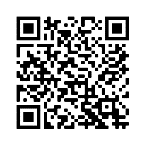 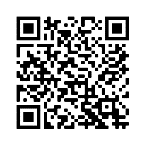 Thema:	Sei stark im Herrn!Predigt:	Ueli JungenModeration:	Benjamin Maron InfosCorona-MassnahmenDie Maskenpflicht besteht bis zum Verlassen des Gebäudes.
Zudem werden von allen Gottesdienstteilnehmern die Kontaktdaten erfasst. Lass den ausgefüllten Zettel einfach auf deinem Stuhl liegen.CafeteriaInfolge Corona bleibt die Cafeteria bis auf weiteres geschlossen.KinderbetreuungFür Kinder ab 4 Jahren bis zur 6. Klasse findet ein altersgerechter Gottesdienst statt (Kidstreff). Noch jüngere Kinder dürfen der Kinderhüte abgegeben werden.Fragen?Du hast Fragen zu dieser Gemeinde oder zum christlichen Glauben? Unsere Pastoren nehmen sich gerne Zeit für dich. Agenda SpotlightGlaubensgrundkurs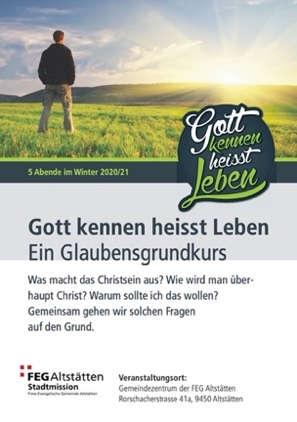 8. Jan:	Das Kreuz - Vom Sterben zum
 	Leben! 15. Jan:	Dein Leben - Mit Gott per DU!22: Jan:	Die Gemeinde – Kirchenzuge-
 	hörigkeit oder Lebensstil? PredigtvertiefungSchild des Glaubens: Stehe ich fest im Glauben? Nehme ich den Schild des Glaubens wenn ich angegriffen werde? Gibt es Sünde in meinem Leben, die ich toleriere?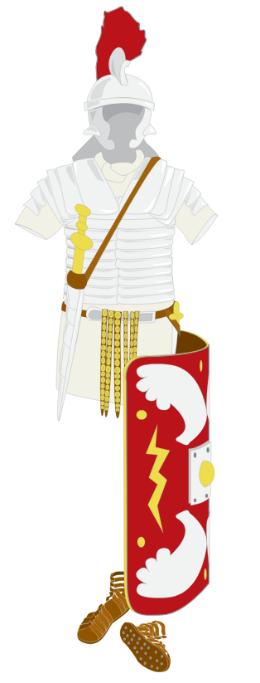 Helm der Rettung: Jesus Christus ging für mich in den Tot, damit ich leben darf. Er hat den Sieg und ich darf in diesem Wissen mit ihm unterwegs sein. Wie verändert diese Sicht mein Reaktion auf Anfechtung?Schwert, das Wort Gottes: Wie oft lese ich Bibel? Wann suche ich Rat in der Bibel? Kann ich Bibelverse auswendig und welchen Vers, will ich als nächstes auswendig lernen? 